Številka: 	3505-14/2015Datum:  	14. 6. 2016ČLANOM OBČINSKEGA SVETANa podlagi  96. člena Zakona o prostorskem načrtovanju (ZPNačrt, Ur. list RS, št. Uradni list RS, št. 33/07, 70/08 – ZVO-1B, 108/09, 80/10 – ZUPUDPP, 43/11 – ZKZ-C, 57/12, 57/12 – ZUPUDPP-A, 109/12, 76/14 – odl. US in 14/15 – ZUUJFO), 56. člena Statuta občine Izola (Uradne objave, št. 15/99, 17/12 in 6/14) ter . člena Poslovnika občinskega sveta občine Izola (Uradne objave občine Izola 2/00, 3/01 in 5/05) predlagam občinskemu svetu v prvo obravnavoDOPOLNJEN OSNUTEKSprememb in dopolnitev odloka o prostorskih ureditvenih pogojih za območje Oprema v Izoli (skrajšano: Spremembe PUP Oprema)1. obravnava za javno razgrnitevNaziv prostorskega aktaOdlok o prostorskih ureditvenih pogojih za območje »Oprema« v Izoli (Uradne objave Občine Izola, št. 19/2005 z dne 20. 10. 2005)Razlogi za sprejem Odlok o prostorskih ureditvenih pogojih za območje »Oprema« v Izoli, skrajšano PUP Oprema, je bil sprejet leta 2005, ko se je primarno poizkušalo urediti območje nekdanje tovarne Oprema in obodne površine na jugozahodni strani do predvidene Južne ceste - vzhod ter na severozahodni strani do območja tovarne Droga. Cilj odloka je bil oživitev območja tako, da se je predvidela rekonstrukcija dotrajanih ter gradnja novih poslovnih stavb in ureditev okolice le-teh.Ker je od sprejema slednjega minilo že večje obdobje, v katerem je prišlo do sprememb v kontaktnem območju PUP Oprema, med drugim tudi izgradnja nove mestne vpadnice, ki poteka mimo obravnavanega območja in ima kot posledico povečanje zanimanja za to območje, in ker del območja, kjer so bile predvidene nove poslovne stavbe ni zaživel, je potrebna manjša sprememba oziroma dopolnitev odloka, tako da bo slednji dopuščal nekoliko spremenjene posege v prostor od teh, ki jih dopušča sedaj veljavni odlok. S tem namenom, pa tudi, da se odpravijo oziroma spremenijo določbe v odloku, ki so zaradi spremenjene zakonodaje postale nepotrebne oziroma zastarele, je Občina Izola pristopila k spremembi in dopolnitvi določil Odloka o PUP Oprema. Tako se bodo postavili novi temelji, ki bodo dokončno omogočili razvoj poslovne dejavnosti na predmetnem področju.Na območju je potrebno urediti še nekatera premoženjsko-pravna razmerja. Spremembe in dopolnitve se nanašajo na tekstualni in grafični del odloka.Predmet sprememb in dopolnitev prostorskega aktaPredmet odloka je preoblikovanje stavb, ki sta predvideni na osrednjem ter jugovzhodnem delu območja (D in E območja), in sicer tako, da bi se namesto enotnih stavb gradilo več manjših stavb (bolj logična in za okolje manj vpadljiva rešitev), dopustitev gradnje novih stavb F1 in F2 namesto sedaj predvidenega parkirišča (ki ni bilo nikoli zgrajeno in se je izkazalo kot nepotrebno) ter racionalnejša in bolj smiselna prometna ureditev.Okoljsko poročiloObčina je na podlagi 40. člena Zakona o varstvu okolja (Uradni list RS, št. 39/06 – uradno prečiščeno besedilo, 49/06 – ZMetD, 66/06 – odl. US, 33/07 – ZPNačrt, 57/08 – ZFO-1A, 70/08, 108/09, 108/09 – ZPNačrt-A, 48/12, 57/12, 92/13, 56/15, 102/15 in 30/16) pridobila odločbo Ministrstva za okolje in prostor, št. 35409-184/2015/2 z dne 15. 3. 2016, o izvedbi celovite presoje vplivov na okolje za območje Sprememb in dopolnitev odloka o PUP Oprema. Z odločbo je bilo odločeno, da je za naveden prostorski akt treba izvesti celovito presojo vplivov na okolje. Izdelano okoljsko poročilo je v postopku pridobivanja mnenja in bo po izdaji pozitivnega mnenja skladno s 50. členom ZPNačrt razgrnjeno skupaj z gradivom dopolnjenega osnutka Sprememb in dopolnitev prostorskih ureditvenih pogojev za območje Oprema v Izoli.Javna razgrnitev prostorskega akta in okoljskega poročila:V skladu s 50., 60. in 96. členom ZPNačrt se v postopku priprave sprememb in dopolnitev prostorskih ureditvenih pogojev v javni razgrnitvi omogoči javnosti seznanitev z dopolnjenim osnutkom PUP-a. V javnem naznanilu o javni razgrnitvi se navede kraj in čas javne razgrnitve in javne obravnave ter načinu dajanja mnenj in pripomb.Javna razgrnitev dopolnjenega osnutka traja najmanj 30 dni, v tem času se izvede tudi javno obravnavo.  V času javne razgrnitve ima javnost pravico dajati pripombe in predloge na razgrnjen dopolnjeni osnutek prostorskega akta.Do pripomb in predlogov občina zavzame stališče, ki ga objavi na krajevno običajen način in v svetovnem spletu. Na osnovi teh se pripravi predlog prostorskega akta, ki se ga predloži občinskemu svetu v sprejem. Občinski prostorski akt sprejme občinski svet z odlokom in ga objavi v Elektronskih uradnih objavah Občine Izola.Skladno z zakonodajo mora občina v postopku priprave prostorskega akta, za katerega je treba izvesti celovito presojo vplivov na okolje in izdelati okoljsko poročilo, javnost seznaniti z okoljskim poročilom sočasno z razgrnitvijo dopolnjenega osnutka prostorskega akta. Seznanitev se izvede po določilih ZPNačrt, ki urejajo postopek razgrnitve dopolnjenega osnutka občinskega podrobnega prostorskega načrta (50. člen).Članom Občinskega sveta občine Izola predlagam, da sprejme sklep o dopolnjenem osnutku Sprememb in dopolnitev odloka o prostorskih ureditvenih pogojih za območje »Oprema« v Izoli, skrajšano: spremembe PUP Oprema, ter javnem naznanilu za javno razgrnitev in obravnavo dopolnjenega osnutka prostorskega akta in okoljskega poročila po določilih ZPNačrt. Pripravili:Urad za urejanje prostoraVišja svetovalka za urejanje prostoraNataša LOVREČIČ, univ. dipl. inž. arh.Vodja urada za urejanje prostoraVesna VIČIČ, univ. dipl. prav.Župan mag. Igor KOLENC Priloge:predlog sklepa OSbesedilo dopolnjenega osnutka odlokagrafični del dopolnjenega osnutka: ureditvena situacijagrafični del dopolnjenega osnutka: ureditvena situacija - obrat za distribucijo utekočinjenega plinagrafični del dopolnjenega osnutka: zasnova prometne ureditveveljaven odlok PUP Oprema (Uradne objave Občine Izola, št. 19/2005)PRILOGA PREDLOG SKLEPAOBČINA IZOLA - COMUNE DI ISOLA 	OBČINSKI SVETŠtevilka: 	3505-14/2015Datum: 	14. 6. 2016Na podlagi  100. člena Statuta Občine Izola (Uradne objave občine Izola, št. 15/99, 17/12 in 6/14) in 136 a. člena Poslovnika Občinskega sveta občine Izola (Uradne objave občine Izola, št. 2/00, 3/01 in 5/05) je Občinski svet občine Izola na svoji__. redni seji, dne __________, sprejel naslednji SKLEP 1. Občinski svet občine Izola je obravnaval in sprejel dopolnjen osnutek Sprememb in dopolnitev odloka o prostorskih ureditvenih pogojih za območje »Oprema« v Izoli v prvi obravnavi.Pripombe in predlogi, podani v razpravi, se upoštevajo kot predlogi in pripombe iz javne razgrnitve.2. Dopolnjen osnutek sprememb in dopolnitev Odloka o prostorskih ureditvenih pogojih za območje »Oprema« v Izoli, skrajšano: spremembe PUP Oprema, se javno razgrne za čas 30 dni. Sočasno z dopolnjenim osnutkom akta se po pridobitvi mnenja pristojnega ministrstva razgrne tudi Okoljsko poročilo.3.Javno naznanilo o javni razgrnitvi in javni obravnavi, ki ga sprejme Župan, se objavi najmanj sedem dni pred začetkom javne razgrnitve v Elektronskih uradnih objavah Občine Izola, na spletni strani Občine Izola http://www.izola.si/ in na občinskih oglasnih deskah z naslednjimi podatki:kraj in čas javne razgrnitve ter o spletnem naslovu, kjer je razgrnjeno gradivo dostopnokraj in čas njegove javne obravnave način ter rok dajanja mnenj in pripomb javnosti. 4.Sklep velja takoj.Župan		mag. Igor KOLENC 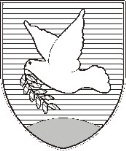 OBČINA IZOLA – COMUNE DI ISOLAOBČINSKI SVET – CONSIGLIO COMUNALEŽupan – Il sindaco Sončno nabrežje 8 – Riva del Sole 86310 Izola – IsolaTel: 05 66 00 100, Fax: 05 66 00 110E-mail: posta.oizola@izola.siWeb: http://www.izola.si/